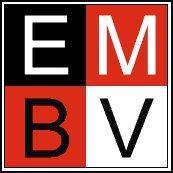 ESCUELA MODELO DE BELLA VISTAPLAN DE CONTINUIDAD PEDAGÓGICASALAS DE 4 AÑOS  NIVEL INICIALESTIMADAS FAMILIAS:     Ante los hechos acontecidos recientemente, es oportuno recordar y reafirmar la importancia del trabajo que en cada Institución se realiza, revalorizando los vínculos entablados con la comunidad, propiciando relaciones y afectos. Es por ello que se hace necesario recuperar la importancia de la prolongación de este vínculo para dar continuidad a lo construido comunitariamente.  Se hace prioritario brindar a las familias propuestas para que transformen en el hogar las situaciones cotidianas, en momentos para compartir y disfrutar junto a los niños y niñas, que no concurrirán al jardín de infantes, por diferentes situaciones de emergencia.Creemos en su Compromiso… Muchas Gracias, Las Seños.SUGERENCIAS DE ACTIVIDADES:  Tener en cuenta que estas actividades se realizaran con los materiales y posibilidades que haya en casa, para no tener que salir.CONTARLES CUENTOS. A VECES MOSTRÁNDOLES LAS IMÁGENES Y OTRAS DEJANDO QUE ELLOS LO IMAGINEN.  PREGUNTAR SOBRE LO ESCUCHADO.  PROBLEMATIZAR LO LEÍDO.ALGUNOS CUENTOS RECOMENDADOS, QUE PUEDEN DESCARGAR: EL MONSTRUO DE LOS COLORES, DON FRESQUETE (MARÍA LENA WALSH), ELMER, LA SORPRESA DE NANDI, HORRIBLE MELENA.MOSTRARLES LIBROS Y PEDIRLES A ELLOS QUE “NOS LEAN”.  SI BIEN LOS NIÑOS NO HARÁN UNA LECTURA CONVENCIONAL, PUEDEN APROXIMARSE A ELLO MEDIANTE LA LECTURA DE IMÁGENES.INVENTAR RIMAS, DECIR TRABALENGUAS, JUGAR CON ADIVINAZAS.CANTAR CANCIONES.JUGAR JUEGOS CON REGLAMENTOS, COMO EL DOMINÓ, LAS CARTAS, MEMOTEST, LUDO.  HACEER REGISTROS DE LOS MISMOS.INVENTAR CUENTOS CON IMÁGENES RECORTADAS DE DIARIOS O REVISTAS.INVITAR A LOS NIÑOS A HACER RONDAS, BAILAR, SEGUIR RITMOS, SEGUIR CONSIGNAS.COMPARTIR CON ELLOS JUEGOS DE NUESTRA INFANCIA: “VEO-VEO”, “TA-TE-TI”, “RONDAS”, “MANCHAS”, “ESCONDIDAS”, “¿LOBO ESTÁ?”.JUGAR CON TARJETAS DEL 1 AL 10.  DAR VUELTA LAS TARJETAS E INTENTAR RECITAR ORDENADAMENTE HASTA EL NÚMERO OBTENIDO.JUGAMOS A LA “CASITA ROBADA” CON CARTAS HECHAS EN CASA (CON HOJAS BLANCAS O DE COLORES, UTILIZANDO DIVERSAS ESTRATEGIAS.  COMO REALIZAR CARTAS POR COLORES, CON ANIMALES, IMÁGENES Y PALABRAS ESCRITAS EN IMPRENTA MAYÚSCULA)JUGAMOS A “LA RAYUELA”CONVERSAR SOBRE LA IMPORTANCIA DEL CUIDADO DEL PROPIO CUERPO.  ANOTAR CONCLUSIONES.HACER UN TÍTERE CON DIVERSOS MATERIALES QUE TENGAN EN CASARecuerden también reforzar los hábitos de prevención e higiene , entre todos podemos ayudar a que esta situación se revierta.